Independent Umpires Association (IUA)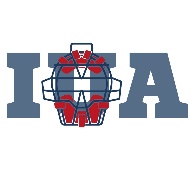 Scholarship Fund Golf OutingHosted by:  Valley Brook Country Club (Blackwood, NJ) Date:  Monday August 10, 2:00 pm (Registration at 12:30 pm) Shotgun Start      4-Man Best Ball Scramble Format  Long Drive & Closest to Pin Prizes      50/50      Chinese Auction     Door Prizes Tournament followed by Dinner MENU INCLUDES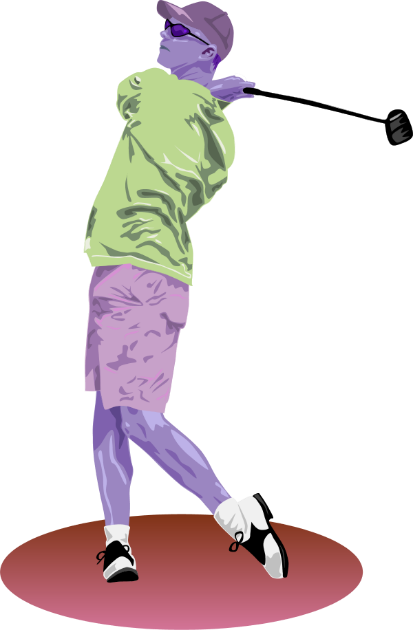 Two entreesToss and Caesar SaladTwo Vegetables 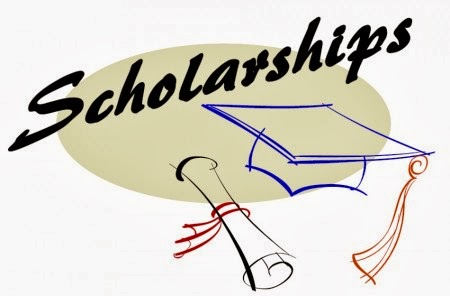 Rolls & ButterCoffee/Tea & Fountain DrinksGOLF TOURNAMENT & DINNER: $100 per playerDINNER ONLY: $35 per guestTo reserve your tickets, or for more informationEd SigismondiCall (856)227-1338  e-mail IUAgolf@aol.comMAKE CHECK PAYABLE TO:    Independent Umpire Association IUAMAIL TO:    Fred Fortier2826 Centre StPennsauken, New Jersey 08109------------------------------------------------------------------------------------------------------------------------------------------Please fill out and detach this form  (Circle Golfer or Dinner Guest) Golfer or Dinner Guest 1 ________________________   Phone # _______________   Cost $_______Golfer or Dinner Guest 2 ________________________   Phone # _______________   Cost $_______Golfer or Dinner Guest 3 ________________________   Phone # _______________   Cost $_______Golfer or Dinner Guest 4 ________________________   Phone # _______________   Cost $_______Golfer or Dinner Guest 5 ________________________   Phone # _______________   Cost $_______Golfer or Dinner Guest 6 ________________________   Phone # _______________   Cost $_______Golfer or Dinner Guest 7 ________________________   Phone # _______________   Cost $_______Golfer or Dinner Guest 8 ________________________   Phone # _______________   Cost $________    TOTAL PAID $____________-------------------------------------------------------------------------------------------------------------------------------------------____ I would like to be a Hole Sponsor for $100.____ I would like to be a Prize Hole Sponsor for $150.Company Name: ____________________________________ Phone # ___________________ Contact: ______________________________________________(Please email artwork and payment to IUAgolf@aol.com for hole sponsor sign).